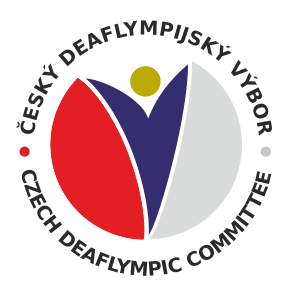 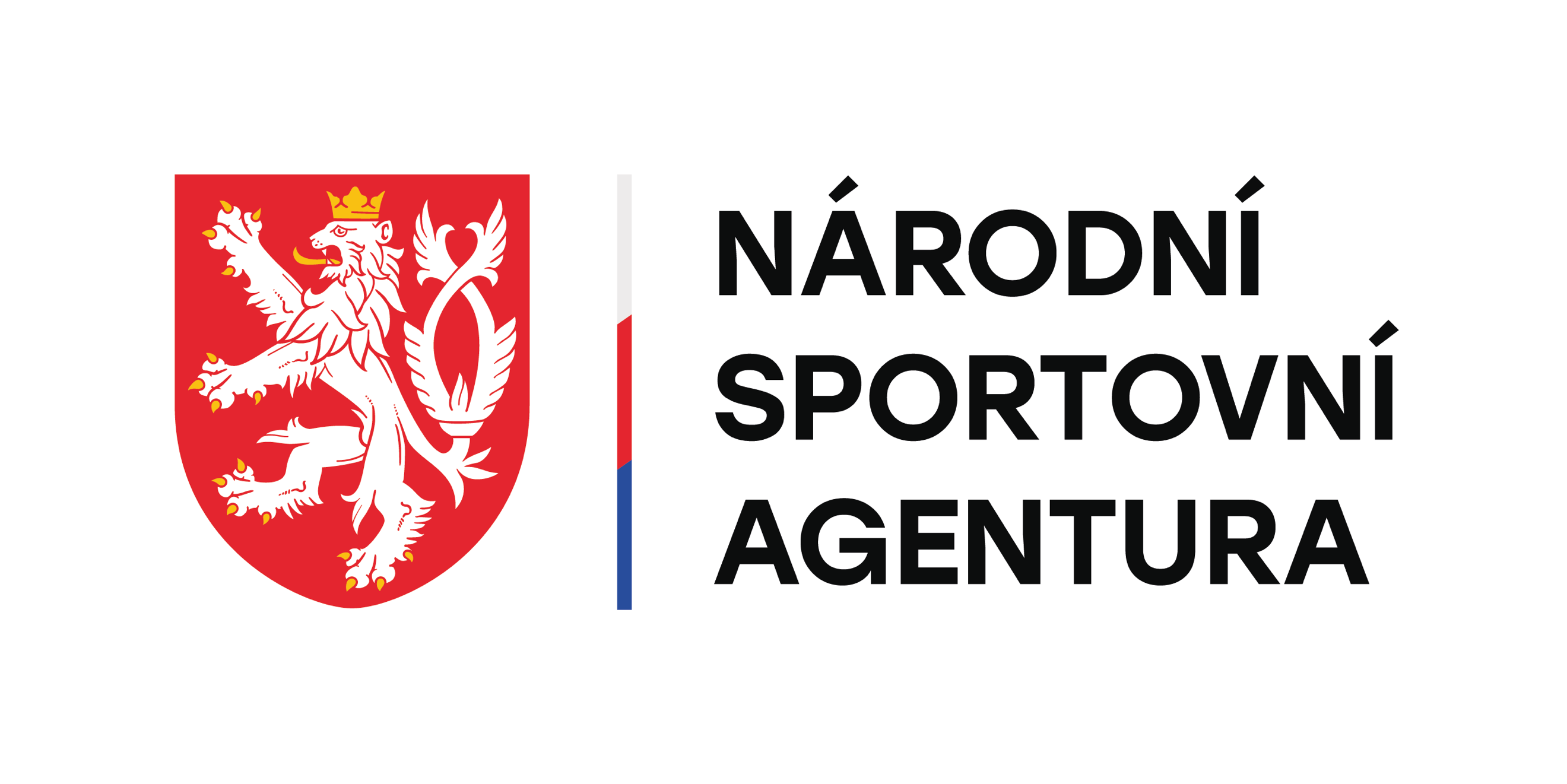 PŘIHLÁŠKAdo termínové listinyo pořadatelství mistrovství ČR neslyšících pro rok …………..SPORTOVNÍ AKCE : ..........................................................................................................................................................TERMÍN KONÁNÍ:		  Náhradní termín:………………………………………..MÍSTO KONÁNÍ: ..................………..........................................................................................................POŘADAJÍCÍ TJ/SK:	… razítko a podpis předsedy TJ/SK ...........................................ZA POŘADATELSTVÍ AKCE ZODPOVÍDÁ:ředitel akce:	…….podpis: …….......................................................email: .....................................................................……...............................................................................hospodář:	podpis: .............……..........................................email: ...........................................................................................................................................................SCHVÁLENO STK dne :	razítko a podpis vedoucího STK ..........................……..........._____________________________________________________________________________________Ze strany TJ/SK není zájem o pořadatelství M ČR pro rok ………………………….Datum, razítko a podpisy dvou funkcionářů TJ/SK:Sportovní kluby projednají své možnosti uspořádání MČR ve svých výborech a v případě, že se rozhodnou vzít pořadatelství MČR, vyplní a zašlou tuto přihlášku na základě zvoleného sportu na adresu příslušného vedoucího STK, a to vždy do 15. června současného roku. Vedoucí STK poté svolají schůzi, na které projednají přihlášky k pořadatelství MČR a vyberou TJ/SK, která bude pořadatelem MČR. Její přihlášku schválí a potvrdí vedoucí STK, který ji poté spolu s dalšími, neschválenými a nepotvrzenými přihláškami zašle do 15.září současného roku na adresu příslušné (-ho) členky (-a) ÚSK, která (-ý) má na starosti sestavení termínového kalendáře MČR. V případě, že TJ/SK nebude mít žádný zájem uspořádat MČR, vyplní poslední kolonku a zašle ji obratem na adresu příslušné (-ho) členky (-a) ÚSK, která (-ý) má na starosti sestavení termínového kalendáře MČR.V případě, že TJ/SK bude mít zájem uspořádat MČR  ve více sportech, tuto čistou přihlášku si musí okopírovat dle potřeby a vyplnit na každý sport jednu.